             College of Pharmacy                Fourth year. Clinical Pharmacy               Rheumatologic Disorders             Rheumatoid Arthritis   Introduction Rheumatoid arthritis (RA) is a chronic, progressive autoimmune condition that primarily affects joints and the synovium but can also have systemic manifestations.Pathophysiology1-RA results from a combination of genetic susceptibility, nongenetic factors, and a triggering event. An unknown infectious process is thought to be the primary trigger.2-Activated T cells stimulate B cells to produce autoantibodies.  Antibodies to immunoglobulin G (IgG) are known as rheumatoid factor (RF) and have a strong correlation to the pathogenesis and poor prognosis of RA. 3-B cells also produce proinflammatory cytokines, including tumor necrosis factor (TNF) and the interleukin (IL) system, which induce further enhance T-cell proliferation and differentiation, and encouraging cell migration.4-Overexpression of tumor suppressor gene p53 increased anticitrullinated protein antibodies (ACPA). ACPA positivity is associated with a worse prognosis in patients with RA.5-The inflamed, fibrotic synovium (pannus) invades cartilage and bone around it, promoting further destruction and dysregulation.Clinical  presentation1-Nonspecific prodromal symptoms developing over weeks to months include fatigue, weakness, low-grade fever, anorexia, and joint pain. 2-Joint involvement tends to be symmetric and affects small joints of the hands, feet, wrists, and ankles; elbows, knees, shoulders, hips, cervical spine, and temporomandibular joints may also be affected.3-Joint stiffness is typically worse in the morning, usually exceeds 30 minutes, and may persist all day. Tissue warm, and may be erythematous. 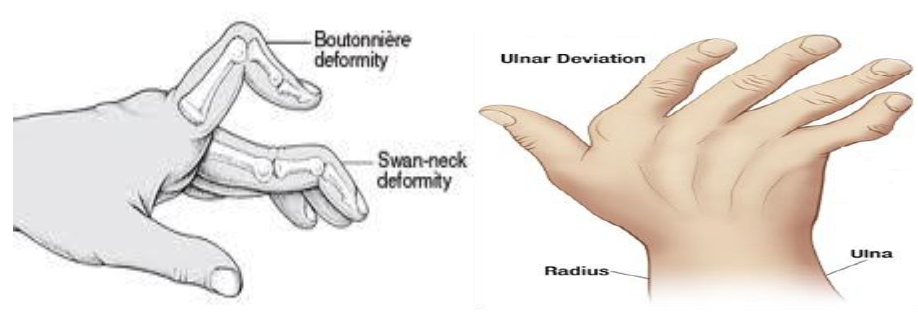 4-If left untreated, long-term joint inflammation may lead to bony erosions and deformities of joints (swan neck deformity, boutonnière deformity, and ulnar deviation).5-Extra-articular involvement may include rheumatoid nodules, interstitial lung disease, pleural effusions, vasculitis, ocular manifestations, pericarditis, cardiac conduction abnormalities, bone marrow suppression, and lymphadenopathy.6-RF is detected in 70%–80% of patients; higher titers generally reflect a more severe disease course. ACPA antibodies generally predict a more aggressive disease course. 7-Normocytic anemia, thrombocytosis or thrombocytopenia, and leukopenia may also be present.Diagnosis1-The American College of Rheumatology (ACR) and the European League Against Rheumatism (EULAR) revised criteria for diagnosis of RA in 2010.2-The criteria use a scoring system with a combined score of 6 or more out of 10 indicating that the patient has definite RA. TreatmentGoals of Treatment: The ultimate goal is to induce complete remission or low disease activity. Additional goals are to reduce inflammation and symptoms, maintain ability to function in daily activities, slow destructive joint changes, and delay disability. Nonpharmacologic Therapy	1-Patient education about the disease and medications (e.g., potential adverse effects, self-administration of injectable agents) is important.2-Physical therapy can reduce pain and inflammation while preserving joint function. Exercise and physical activity (including aerobic activity and muscle-strengthening exercises) can improve disease outcomes.3-Assistive devices and orthoses such as braces and supports are useful to improve pain and function. Occupational therapy can provide benefits such as appropriate footwear and splinting.4-Weight loss can help decrease stress on joints. Surgical options (e.g., joint replacements) are reserved for patients with more severe disease with significant cartilage loss.Pharmacologic TherapyGeneral Approach1-Therapies to treat RA and slow disease progression include conventional and biologic disease-modifying antirheumatic drugs (DMARDs) and the small-molecule oral Janus-kinase (JAK) inhibitors.Conventional DMARDs include methotrexate, leflunomide, sulfasalazine, and hydroxychloroquine.Biologic DMARDs include TNF inhibitors (adalimumab, certolizumab, etanercept, golimumab, and infliximab) and non-TNF biologics (abatacept, sarilumab, tocilizumab, rituximab, and anakinra).JAK inhibitors include baricitinib, tofacitinib, and upadacitinib.2-Current RA treatment guidelines recommend initiating conventional DMARDs irrespective of disease activity once a diagnosis is established.3-The preferred conventional DMARD is methotrexate unless a contraindication exists.4-For patients with early RA (<6 months duration) and low disease activity, DMARD monotherapy is recommended. Double or triple DMARD therapy is recommended for moderate or high disease activity. 5-A biologic agent can be used as monotherapy or with conventional DMARD(s) in patients with moderate or high disease activity. 6-A JAK inhibitor is an alternate option if disease activity remains moderate or high with combination conventional DMARDs.7-If disease activity remains moderate or high despite conventional DMARDs or biologics, a low-dose glucocorticoid (prednisone ≤10 mg/day or equivalent) can be added for the shortest duration necessary. 8-If patients achieve remission, DMARDs and biologic agents can be tapered, but patients should remain on DMARD therapy at some dosage level.9-Dual biologic therapy should be avoided due to the risk of infection associated with immunosuppression. 10-Because DMARDs can take weeks to months to take effect, NSAIDs, glucocorticoids, and other analgesics (eg, acetaminophen) can be used to provide more rapid symptomatic relief (“bridge therapy”). 11-NSAIDs do not slow disease progression, and glucocorticoids can have serious side effects, making both drug classes less desirable for long-term use.Conventional DMARDs1-Methotrexate inhibits dihydrofolate reductase. Injectable (subcutaneous [SC], intramuscular [IM]) methotrexate has higher bioavailability than oral methotrexate and thus provides superior clinical efficacy; it is typically better tolerated with less potential to cause gastrointestinal (GI) side effects as well. 2-Oral methotrexate doses >15 mg weekly may not have significant added clinical benefit; changing to SC methotrexate may increase bioavailability and clinical benefit in this situation. 3-Clinical benefit can be seen 3–6 weeks after starting therapy. Methotrexate has numerous adverse effects; concomitant folic acid 1–5 mg/day may reduce some adverse effects without loss of efficacy. 4-Methotrexate is teratogenic, and patients should use contraception and discontinue the drug if conception is planned. 5-Leflunomide ***  efficacy for RA is similar to that of methotrexate. 6-Sulfasalazine ***  use is limited by GI adverse effects. 7-Hydroxychloroquine ***: Its main advantage is that it does not require frequent, routine laboratory monitoring because it is not generally associated with infection risk or hepatic, renal, or blood cell abnormalities. GI side effects can sometimes be mitigated by taking the medication with food or splitting the dose into two doses.  Periodic ophthalmologic examinations are necessary for early detection of irreversible retinal toxicity.Biologic DMARDs (given i.v or s.c)1-Biologic agents are genetically engineered . They are categorized as either TNF inhibitors or non-TNF biologics. They may be effective when conventional DMARDs fail to achieve adequate disease control but are considerably more expensive.2-Biologic DMARDs are associated with an increased risk of infection due to immunosuppressive effects. A tuberculin skin test or interferon gamma release assay (IGRA) blood test should be obtained before starting a biologic to detect and treat latent or active tuberculosis. 3-Patients should also be screened for hepatitis B before starting biologic therapy because of the risk for reactivation.4-Biologics can be used in combination with conventional DMARDs, but multiple biologics should not be used concomitantly due to additive immunosuppressive effects. 5-In general, if patients are switched from one biologic to another, the new agent should be initiated when the patient is due for a dose of the previous biologic. 6-Because of immunosuppressive effects, patients taking biologics should notify their providers if they are being treated for an infection or plan to undergo major surgery.  Treatment may need to be held until appropriate postsurgical healing and/or resolution of infection can be confirmed. Live vaccines should not be given to patients taking biologic agents.7-Biosimilars are biologic products that have been verified to have no clinically meaningful differences compared to an FDA-approved reference biologic product. These agents can increase access to RA treatment because their costs are lower than the originator products. A-TNF-α Inhibitors (Adalimumab, Certolizumab, Etanercept, Golimumab, Infliximab)   1-They should not be used in patients with moderate-to-severe heart failure (New York Heart Association [NYHA] class III/IV) because new-onset and worsening heart failure have been reported. 2-These agents increase the risk of serious infection and malignancies (eg, lymphoma, skin cancers), and new-onset or exacerbation of demyelinating disorders such as multiple sclerosis has been observed.3-To prevent formation of an antibody response to Infliximab, methotrexate must be given orally in doses used to treat RA for as long as the patient continues infliximab. Premedication with an antihistamine, acetaminophen, and/or a glucocorticoid can decrease development of infusion-related reactions. B-Costimulation ModulatorAbatacept *** inhibits the activation of T cells. Abatacept is indicated for moderate-to-severe RA .C-IL-6 Receptor Antagonists1-Sarilumab ***  is indicated for treatment of patients with moderate-to-severe RA who have had an incomplete response or intolerance to one or more DMARDs. 2-Tocilizumab ***  can be used for patients with moderate-to-severe RA who have had an incomplete response to one or more DMARDs. D-Anti-CD20 Monoclonal Antibody1-Rituximab is a monoclonal antibody that binds the CD20 antigen on the surface of B cells. Binding of rituximab to B cells results in nearly complete depletion of peripheral B cells, with a gradual recovery over several months. 2-Rituximab can be initiated in patients with moderate to-severe RA who have had an incomplete response to one or more TNF inhibitors. Methotrexate should be given concurrently in the usual doses for RA to achieve optimal outcomes. 3-Methylprednisolone 100 mg IV is recommended 30 minutes before each infusion as well as acetaminophen and an antihistamine to reduce the incidence and severity of infusion reactions.E-IL-1 Receptor Antagonist1-Anakinra***  is an IL-1 receptor antagonist; it is less effective than other biologics, is used infrequently, and is not included in the current ACR treatment recommendations. 2-However, it can be used in patients with moderate-to-severe RA who have failed one or more DMARDs. Janus-Kinase Inhibitors1-Baricitinib, tofacitinib, and upadacitinib are oral, small-molecule, nonbiologic JAK inhibitors. 2-Baricitinib ***   is FDA approved for adults with moderately to severely active RA who have had an inadequate response to one or more TNF inhibitors. 3-Tofacitinib*** and upadacitinib *** have FDA approval for treatment of adults with moderately to severely active RA who have had an inadequate response or intolerance to methotrexate. 4-JAK inhibitors should not be given concomitantly with biologic. Labeling for all JAK inhibitors includes black-box warnings about serious infections, lymphomas, and other malignancies. Live vaccinations should not be given during treatment. 5-Patients should be tested and treated for latent tuberculosis before starting therapy. Nonsteroidal Anti-inflammatory Drugs1-NSAIDs possess both analgesic and anti-inflammatory properties and reduce stiffness, but they do not slow disease progression or prevent bony erosions or joint deformity and should not be used as monotherapy for RA treatment. 2-They have a more rapid onset of action than DMARDs and may be beneficial to “bridge” patients while DMARDs take effect. Glucocorticoids1-Glucocorticoids have anti-inflammatory and immunosuppressive properties; although they have been shown to slow RA progression, glucocorticoids should not be used as monotherapy for RA due to the potential for serious, long-term adverse effects. 2-They should be used at the lowest effective dose for the shortest period of time. According to the ACR, short-term glucocorticoid therapy is defined as <3 months, and low-dose glucocorticoid is defined as prednisone ≤10 mg/day (or equivalent).3-Similar to NSAIDs, oral glucocorticoids (eg, prednisone, methylprednisolone) can be used to “bridge” patients while DMARDs take effect. They can also be used as adjuncts to DMARDs at the lowest dose possible in patients with refractory disease. 4-High-dose, short-term bursts can be used as needed for acute flares of RA symptoms, followed by tapering to the lowest effective dose to control symptoms or until discontinued over several days.5-The IM route may be useful in nonadherent patients. Depot forms (triamcinolone and methylprednisolone) provide 2–6 weeks of symptom control. Onset of effect may be delayed for several days. 6-The depot effect provides a physiologic taper, avoiding hypothalamic–pituitary axis suppression. 7-Intra-articular injections may be useful when only a few joints are involved. Injections should not be repeated more often than every 3 months because of the potential for accelerated loss of joint cartilage.Evaluation of therapeutic outcomes1-Assess disease activity at baseline and at each follow-up visit to evaluate therapeutic response. 2-Laboratory monitoring of acute phase reactants such as CRP and ESR can be useful in assessing inflammation.3-It is important to monitor and assess for clinical and laboratory adverse effects of the medications used to treat RA  which may include  [complete blood count (CBC) with differential to detect hematological toxicity, SCr to detect renal toxicity, liver function tests (LFTs): (ALT, AST) to detect hepatic toxicity]and ophthalmologic examination (for patient taking hydroxychloroquine) to detect ocular toxicity. ReferenceJoseph T. DiPiro, Robert L. Pharmacotherapy: A Pathophysiologic Approach,12th Edition. 2023.***:  Can be used alone or in combination with DMARDs***:  Can be used alone or in combination with DMARDs